Заучивание стихотворений по мнемотаблицам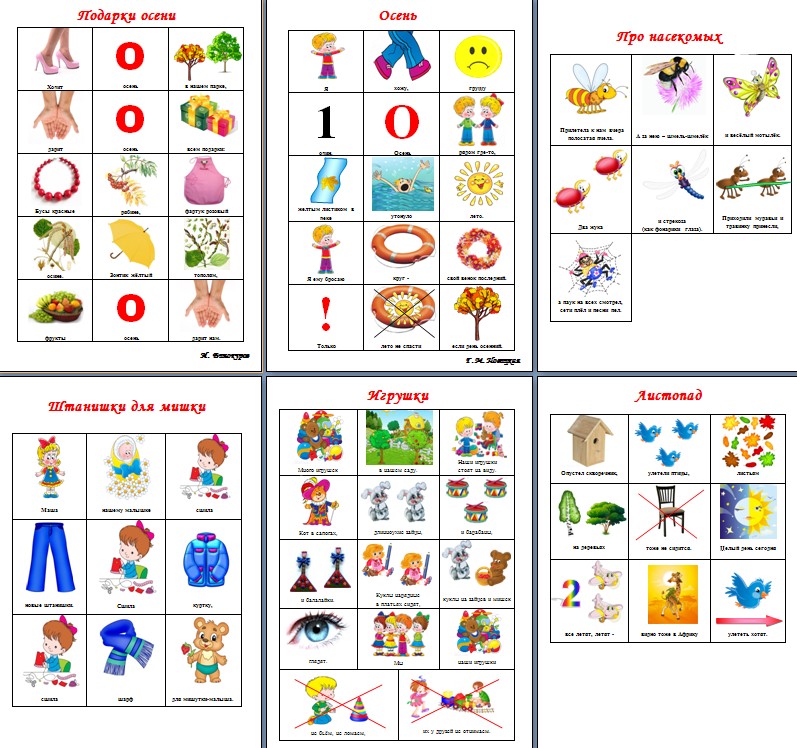 